Mail Application to: Juneau County Division of ExtensionATTN: April Martell/Scholarship Committee 220 E. State Street, Room 104Mauston, WI 53948JUNEAU COUNTY 4-H LEADERS ASSOCIATION SCHOLARSHIP APPLICATION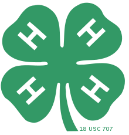 To be eligible you must be graduating high school in the spring of application year and be a current member of Juneau County 4-H in good standing with your club.APPLICANT INFORMATIONName:  	Address:  	City:	State:	Zip:  	Phone:	e-mail:  	High School:  	College/University you plan to attend after high school:  	 INFORMATIONPlease attach answers on another sheet if needed.Total number of years you have been a regular 4-H member:  	Total number of years as a 4-H Cloverbud/Explorer:                                                             List other 4-H related activities you have been involved in:List the top three things you have learned through your involvement in 4-H:1. 	2. 	3. 	COMMUNITY AND SCHOOL ACTIVITIES, HONORS, AND AWARDSList all school activities and organizations you have been involved with:List all community service organizations/activities and other community activities/organizations you have been involved with:PERSONAL REFLECTIONSPlease provide a brief narrative on each of the following topics and how they relate to you. My Greatest Moment in 4-H…….Person Who Influenced You and How…….Future Career Plans……REQUIRED RECOMMENDATIONS FOR APPLICATIONInclude the following two letters of recommendation with your application. Letters from your high school must be submitted on official letterhead. Recommendations should address the applicant’s character, involvement in school activities, participation in other activities, etc.4-H Leader or someone from the 4-H organization.Any other person of choice excluding a relative or family member.GUIDELINESJuneau County 4-H Leaders Association annually awards scholarships totaling up to $2,000. Applicants must include 4-H Record Book with application. Individuals awarded the scholarship are required to submit proof of passing 1st semester college grades and proof of second semester course enrollment prior to May 1st of the following year before the scholarship money will be issued. Individuals who do not meet submission deadline automatically forfeit awarded funds.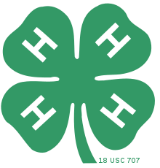 DEADLINE TO SUBMIT APPLICATIONS: MAY 1STApplications postmarked after May 1st will not be eligible for consideration.Division of Extension Use: _____ Application Complete ____Record Book Received ____2 Recommendations Received_________Date Application Received ________Date Record Book Received ________Date 2 Recommendations Received